Nimi:____________________________		pisteet:____ /_____Nähnyt:______________________________		Numero:_______________________________________________________________________________Mitä asioita liittyy turvalliseen työskentelyyn laboratorioluokassa? Mainitse kolme asiaa.______________________________________________________________________________________________________________________________________________________________________________________________________________________________Laita kaasupolttimen sytytykseen liittyvät asiat numerojärjestykseen___ sammutan tulitikun__  avaan ilma-aukot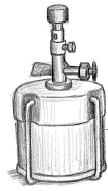 ___ suljen ilma-aukot___ avaan kaasuhanan___ sytytän tulitikun ja vien sen polttimen päälleMainitse kolme kemiallista reaktiota. ________________________________________________________________________________________________________________________________________Kirjoita kuvan viereen, onko kyseessä homogeeninen vai heterogeeninen seos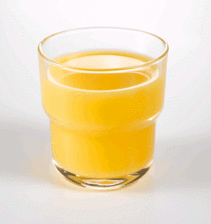 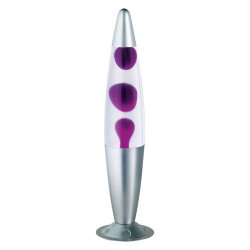 Merkitse, onko väittämä oikein (O) vai väärin (V).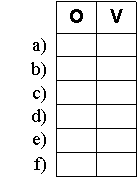 a) Kemia tutkii aineita ja aineissa tapahtuvia muutoksia.b) Hypoteesi on ennakkoarvaus.c) Maanviljelijä ei tarvitse kemian tietoja.d) Puun palaminen on kemiallinen reaktio.e) Kemistin työpaikka on laboratorio.f) Luonnontieteissä teoriat syntyvät ilman kokeita.Kirjoita kuvaan atomin osat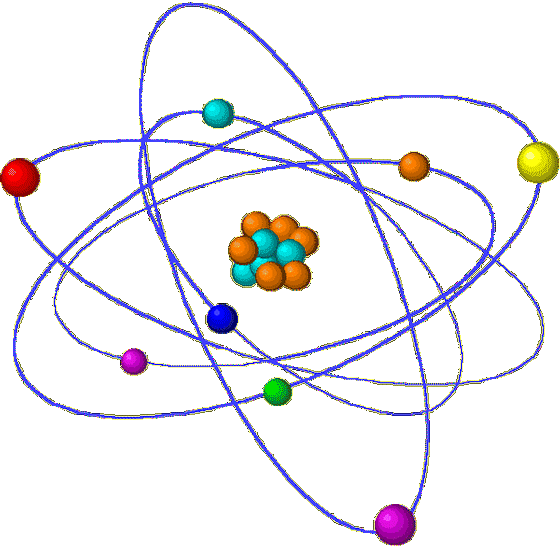 Minkä alkuaineen kemiallinen merkki on kyseessä?H	_____________	O	_____________Al	_____________	C	_____________Minkä alkuaineen kemiallinen merkki on kyseessä?H	_____________	O	_____________Al	_____________	C	_____________/ 4/ 4Nimeä atomit.a) _________________________	b) _________________________c) _________________________	d) _________________________e) _________________________8 Kirjoita kemiallinen merkintä3 vetyatomiahappimolekyyli, eli 2 happiatomia yhteenliittyneenä5 vetymolekyyliä ( 2 vetyatomia yhteenliittyneenä)3 sokerimolekyyliä (6 hiiliatomia, 12 vetyatomia ja 6 happiatomia yhteenliittyneenä) a) Mistä kaikki aineet koostuvat?________________________________________________________________________________________________________________________________________b) Mikä on alkuaine?________________________________________________________________________________________________________________________________________c) Mitä tarkoitetaan molekyylillä?________________________________________________________________________________________________________________________________________Nimeä atomit.a) _________________________	b) _________________________c) _________________________	d) _________________________e) _________________________8 Kirjoita kemiallinen merkintä3 vetyatomiahappimolekyyli, eli 2 happiatomia yhteenliittyneenä5 vetymolekyyliä ( 2 vetyatomia yhteenliittyneenä)3 sokerimolekyyliä (6 hiiliatomia, 12 vetyatomia ja 6 happiatomia yhteenliittyneenä) a) Mistä kaikki aineet koostuvat?________________________________________________________________________________________________________________________________________b) Mikä on alkuaine?________________________________________________________________________________________________________________________________________c) Mitä tarkoitetaan molekyylillä?________________________________________________________________________________________________________________________________________/ 6/ 6Selitä, miten erotat laboratoriossaa) sahajauhon vedestä__________________________________________________________________________________________________________________________________b) kuparisulfaatin vedestä__________________________________________________________________________________________________________________________________c) suolan hiekasta.__________________________________________________________________________________________________________________________________Selitä, miten erotat laboratoriossaa) sahajauhon vedestä__________________________________________________________________________________________________________________________________b) kuparisulfaatin vedestä__________________________________________________________________________________________________________________________________c) suolan hiekasta.__________________________________________________________________________________________________________________________________/ 6/ 6Kemia on kokeellinen luonnontiede. Mitä se tarkoittaa?________________________________________________________________________________________________________________________________________Kerro, miten teoriat syntyvät fysiikassa, kemiassa ja muissa luonnontieteissä.________________________________________________________________________________________________________________________________________